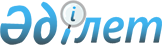 Об организации медицинской, санаторно-курортной помощи в МВД Республики Казахстан
					
			Утративший силу
			
			
		
					Приказ Министра внутренних дел Республики Казахстан от 8 августа 2002 года № 536. Зарегистрирован в Министерстве юстиции Республики Казахстан 6 сентября 2002 года № 1970. Утратил силу приказом Министра внутренних дел Республики Казахстан от 26 ноября 2009 года № 443      Сноска. Утратил силу приказом Министра внутренних дел РК от 26.11.2009 № 443.      В соответствии с постановлением Правительства Республики Казахстан от 16 января 2002 года N 53 "Об утверждении Правил медицинского и санаторно-курортного обслуживания сотрудников органов внутренних дел и членов их семей, проживающих совместно с ними, а также пенсионеров органов внутренних дел" приказываю: 



      1. Утвердить прилагаемую Инструкцию об организации медицинской, санаторно-курортной помощи в МВД Республики Казахстан. 



      2. Начальникам медицинских служб ГУВД г. Астана, ГУВД г. Алматы, ГУВД, УВД областей: 

      1) обеспечить государственные организации здравоохранения органов внутренних дел Инструкцией, утвержденной настоящим приказом; 

      2) организовать работу государственных организаций здравоохранения ГУВД г. Астана, ГУВД г. Алматы, ГУВД, УВД областей в соответствии с Инструкцией. 



      3. Контроль за исполнением настоящего приказа возложить на вице-Министра внутренних дел генерал-майора внутренней службы Власова Н.А. и Медицинское управление (Алибеков Б.Х.) МВД Республики Казахстан.           И.О. Министра 

              Согласовано                             Утверждена 

      Министр здравоохранения            приказом Министра внутренних дел 

       Республики Казахстан                    Республики Казахстан 

        от 8 августа 2002 г.                от 8 августа 2002 года N 536    Инструкция 

об организации медицинской, 

санаторно-курортной помощи в Министерстве 

внутренних дел Республики Казахстан  

1. Общие положения организации медицинской 

помощи лицам рядового и начальствующего 

состава, военнослужащим органов внутренних 

дел, внутренних войск 

         1. Работа медицинских организаций органов внутренних дел организуется в соответствии с Законом Республики Казахстан от 19 мая 1997 года "Об охране здоровья граждан в Республике Казахстан", Указом Президента Республики Казахстан, имеющего силу Закона, от 21 декабря 1995 года "Об органах внутренних дел Республики Казахстан", постановлениями Правительства Республики Казахстан от 27 декабря 1996 года N 1644 "Об утверждении положения о прохождении службы лицами рядового и начальствующего состава органов внутренних дел Республики Казахстан" и от 16 января 2002 года N 53 "Об утверждении Правил медицинского и санаторно-курортного обслуживания сотрудников органов внутренних дел и членов их семей, проживающих совместно с ними, а также пенсионеров органов внутренних дел " и в соответствии с настоящей Инструкцией. См. K090000193

      2. Деятельность медицинских организаций органов внутренних дел строится на профилактике и динамическом медицинском наблюдении, диагностике и своевременном лечении хронических и неинфекционных заболеваний, травм и отравлений. 

      3. Работа медицинских организаций проводится в сотрудничестве с организациями Министерства здравоохранения Республики Казахстан, другими министерствами и ведомствами, в соответствии с законодательством Республики Казахстан. 

      4. Медицинскими организациями по медицинским показаниям оказывается медицинская помощь на дому. График оказания медицинской помощи на дому определяется руководством медицинской организации с учетом наличия автотранспорта, отдаленности проживания закрепленного контингента. 

      5. Затраченные на лечение средства лицам рядового и начальствующего состава, получившим увечье или заболевание при исполнении служебного долга или служебных обязанностей, возмещаются медицинскими организациями органов внутренних дел, к которым прикреплены указанные лица.  

2. Порядок прикрепления для получения 

медицинской помощи в медицинских организациях 

органов внутренних дел       6. Медицинская помощь в медицинских организациях органов внутренних дел оказывается за счет средств соответствующих бюджетов: 

      1) лицам рядового и начальствующего состава органов внутренних дел; 

      2) военнослужащим внутренних войск, в том числе срочной службы; 

      3) слушателям и курсантам военно-учебных, специальных учебных заведений системы Министерства внутренних дел. 

      При этом, медицинская и лекарственная помощь оказывается в объеме и составе необходимому для лечения заболевания. 

      7. Медицинская помощь в медицинских организациях системы органов внутренних дел оказывается членам семей военнослужащих или сотрудников, пенсионерам из числа военнослужащих и сотрудников в рамках гарантированного объема бесплатной медицинской помощи (к членам семей относятся: жена, муж, дети в возрасте до 18 лет, а также лица, находящиеся на их иждивении). 

      Гарантированный объем бесплатной медицинской помощи оказывается членам семей военнослужащих и сотрудников также в территориальных организациях здравоохранения по их выбору. 

      8. Оформление прикрепления для получения медицинской помощи производится медицинскими организациями органов внутренних дел на основании списка-заявки кадровых аппаратов (приложение 1), представляемых ежегодно к первому декабря текущего года, пенсионеров - по спискам-заявкам пенсионных отделов главных управлений внутренних дел, управлений внутренних дел (далее - ГУВД, УВД) областей, городов Астана и Алматы. На каждого прикрепленного заводится медицинская амбулаторная карта (форма 025/у), которая хранится в регистратуре амбулаторно-поликлинического учреждения. 

      9. Лицам, утратившим право на медицинскую помощь в медицинских организациях органов внутренних дел, медицинские документы выдаются на руки.  

3. Порядок направления сотрудников и военнослужащих 

органов внутренних дел и внутренних войск 

в республиканские медицинские организации 

Министерства внутренних дел Республики Казахстан       10. Медицинские службы ГУВД города Астана и ГУВД города Алматы, ГУВД, УВД областей направляют контингент на консультацию и госпитализацию в республиканские медицинские организации Министерства внутренних дел Республики Казахстан с письменного разрешения начальника Медицинского управления Министерства внутренних дел Республики Казахстан (далее - МВД). 

      В Медицинское управление МВД Республики Казахстан направляется запрос с обоснованием причины направления пациента и подробной выпиской из медицинской документации, где указываются необходимые клинические данные о состоянии больного, результаты проведенного обследования и лечения. 

      11. Листок нетрудоспособности больным, направленным на консультацию и лечение, оформляется в соответствии с приказом 1 N 859 от 29 декабря 2000 года Агентства Республики Казахстан по делам здравоохранения. V095860

      12. На период амбулаторного обследования и консультации больного заполняется амбулаторная карта (форма 025-у). По окончанию обследования или консультации больному выдается медицинское заключение - выписка из амбулаторной карты больного (форма 027-у), в которой подробно излагаются результаты проведенного обследования и консультаций, четкие рекомендации о дальнейшем лечении и месте лечения. 

      13. Срок амбулаторного обследования не должен превышать трех дней, но при необходимости он может быть продлен врачебно-консультативной комиссией. 

      14. Отпуск по болезни в счет очередного отпуска не засчитывается. Оплата проезда к месту лечения и обратно по направлению лечебного учреждения системы МВД Республики Казахстан производится за счет средств органов внутренних дел. 

      15. Время нахождения на лечении лиц рядового и начальствующего состава в связи с полученными ими при исполнении служебных обязанностей и служебного долга ранениями, контузиями или увечьями, сроком не ограничивается. На медицинское освидетельствование указанные лица направляются после окончания лечения или при определившемся исходе заболевания.  

4. Санаторно-курортное обслуживание       16. Санаторно-курортное лечение обеспечивает преемственность с предшествующим лечением в госпиталях с поликлиниками. Заключение о необходимости санаторно-курортного лечения производится на основании данных диспансерного наблюдения. 

      17. При направлении на санаторно-курортное лечение или отдых оформляется медицинская документация по установленной форме, утвержденной уполномоченным центральным исполнительным органом Республики Казахстан в области охраны здоровья граждан. 

      18. Для санаторно-курортного лечения или отдыха сотрудник оформляет рапорт (заявление) на получение путевки. Рапорт на получение путевки в санаторий остается по месту получения путевки. 

      19. Выдача путевок в санатории МВД производится Медицинским управлением МВД Республики Казахстан: 

      1) лицам рядового и начальствующего состава и военнослужащим центрального аппарата МВД и Главного управления Командующего внутренними войсками МВД Республики Казахстан (далее - ГУКВВ) и непосредственно подчиненным подразделениям, членам их семей; 

      2) лицам рядового и начальствующего состава и военнослужащим органов внутренних дел (включая личный состав органов внутренних дел на транспорте, высших и средних учебных заведений системы МВД), членам их семей - ГУВД, УВД областей, городов Астана и Алматы; 

      3) военнослужащим внутренних войск - Медицинским управлением ГУКВВ МВД на основании ежеквартальных заявок, представляемых в Медицинское управление МВД Республики Казахстан; 

      4) лицам рядового и начальствующего состава и военнослужащим органов внутренних дел, пенсионерам МВД, членам их семей, прочим лицам - санаториями системы органов внутренних дел. 

      20. Путевки хранятся как бланки строгой отчетности, и учет ведется в журнале учета путевок по месту выдачи (приложение 2 и 3). 

      21. Лица, прибывающие в санаторий должны иметь заполненную путевку и санаторно-курортную карту. Вместе с ними предъявляются удостоверение личности (для детей свидетельство о рождении) или служебное удостоверение. 

      22. После окончания срока пребывания в санатории, корешок санаторно-курортной карты выдается пациенту на руки, где отмечаются данные о проведенном в санатории обследовании и лечении, его эффективность, рекомендации по дальнейшему лечению, режиму труда, питания и отдыха для предъявления в поликлинику по месту прикрепления. 

      23. При внезапном остром заболевании больного или отдыхающего в санатории, исключающем госпитализацию его вследствие нетранспортабельности, больной переводится на госпитальный режим с лечением и питанием (за счет санатория) до перевода в специализированный стационар. 

Приложение 1          

к Инструкции об организации   

медицинской, санаторно-курортной 

помощи в МВД Республики Казахстан  Список 

(заявка)                                 сотрудников и членов семей 

                    __________________________________________________ 

                                   (наименование службы) МВД Республики Казахстан       Начальник ___________________________ 

                   (Ф.И.О., звание)      М.П. 

Приложение 2         

к Инструкции об организации  

медицинской, санаторно-курортной 

помощи в МВД Республики Казахстан  Журнал 

выдачи путевок _____________________________________________ 

(наименование учреждения) 

 

                                     Начат " ___ " __________ 200 __ г.                                             Окончен " ___ " __________ 200 __ г.       Приложение 3         

к Инструкции об организации  

медицинской, санаторно-курортной 

помощи в МВД Республики Казахстан 

 

      Журнал 

учета путевок 

_____________________________________________ 

(наименование учреждения)                                        Начат " ___ " __________ 200 __ г.                                      Окончен " ___ " __________ 200 __ г. 
					© 2012. РГП на ПХВ «Институт законодательства и правовой информации Республики Казахстан» Министерства юстиции Республики Казахстан
				  N 

п/п   Ф.И.О.   Звание, 

Должность     Год 

рождения   Члены семьи   Члены семьи Адрес, телефон   N 

п/п   Ф.И.О.   Звание, 

Должность     Год 

рождения Отношение к сотрудников Место работы,     учебы         Адрес, телефон 1. 2. 3. 4. 5. 6. 7. 8. 9. 10. 11. 12. 13. 14. 15. 16. 17. 18. 19. 20. 21. 22. 23. 24. 25. 26. N 

п/п Дата 

вы- 

дачи Наименова- 

ние курорта Ф.И.О. Кому выдана путевка Кому выдана путевка N приход- 

ной кви- 

танции N 

путевки Срок 

путевки Цена 

путевки N 

п/п Дата 

вы- 

дачи Наименова- 

ние курорта Ф.И.О. Место работы, 

должность N удосто- 

верения N приход- 

ной кви- 

танции N 

путевки Срок 

путевки Цена 

путевки N 

п/п 

 Дата Краткое содержание записи 

(от кого получено, кому выдано) Приход Приход Расход Расход Остаток Остаток N 

п/п 

 Дата Краткое содержание записи 

(от кого получено, кому выдано) Кол-во Сумма Кол-во Сумма Кол-во Сумма 